NMSBVI’s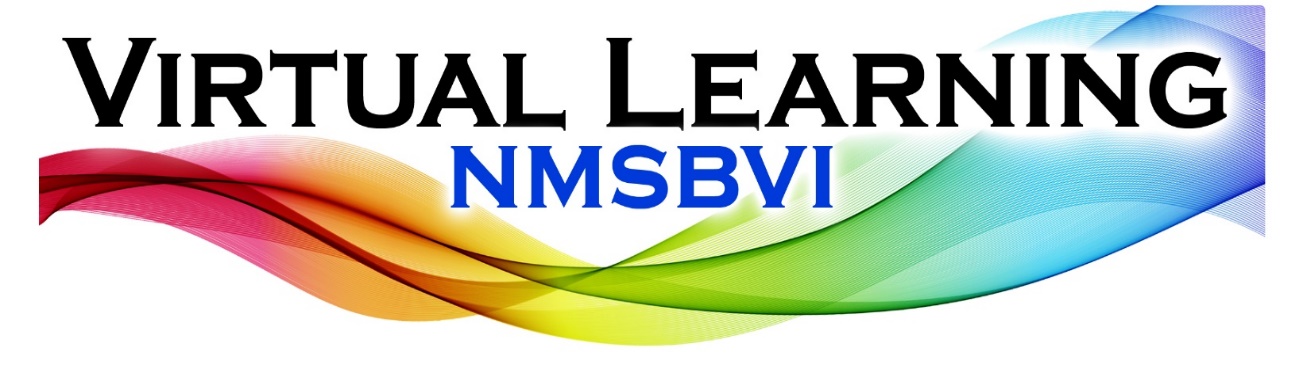 Continuous Learning PlanNMSBVI Elementary Program ScheduleOffice Hours: Mondays, Tuesdays, and Wednesdays - 1:00-2:00Kindergarten (45 minutes)First Grade (45 minutes)Third Grade (60 minutes)Fourth Grade (1) (90 minutes)Fourth Grade (2) (90 minutes)Fifth Grade (90 minutes)Middle School and Secondary Students: Monday & WednesdayMonday & WednesdayMonday & WednesdayTuesday & ThursdayTuesday & ThursdayTuesday & ThursdayTimeEstimated Time (minutes)Class ActivityTimeEstimated Time (minutes)Class Activity9:40 – 9:5010Braille Writing9:40 – 9:50  10Calendar (Days & Months)9:50 – 9:555Break9:50-9:555Break 10:00 – 10:1510-15 Circle Time (Video Conference-Mon) Read Aloud – Wednesdays 10:00-10:1510-15Library-Read Aloud (Video Conference - Thursdays)Abacus - Tuesdays10:15-10:205 Break 10:15 – 10:205Break 10:25-10:305-10Braille Reading (Tracking Sheets)10:25 – 10:3010Math10:30-10:355Break LUNCH10:40-10:505-10Music 1:00 – 1:10 5-10 Live Zoom PE (Tue) & PE Power Point (Thu)Monday & WednesdayMonday & WednesdayMonday & WednesdayTuesday & ThursdayTuesday & ThursdayTuesday & ThursdayTimeEstimated Time (minutes)Class ActivityTimeEstimated Time (minutes)Class Activity9:40 – 9:5010Listening Comprehension/Read Aloud9:40 – 9:50  10Math9:50 – 9:555Break9:50-9:555Break 10:00 – 10:1510-15 Circle Time (Video Conference-M) Writing - Wednesdays10:00-10:1510-15Library-Read Aloud (Video Conference - TH)Abacus - Tuesdays10:15-10:205 Break 10:15 – 10:205Break 10:25-10:305-10Braille Reading (Tracking Sheets)10:25 – 10:3010  Spelling 10:30-10:355Break LUNCH10:40-10:505-10Music 1:00 – 1:10 5-10 Live Zoom PE -T & PE Power Point-THMonday & WednesdayMonday & WednesdayMonday & WednesdayTuesday & ThursdayTuesday & ThursdayTuesday & ThursdayTimeEstimated Time (minutes)Class ActivityTimeEstimated Time (minutes)Class Activity9:30 – 9:5020Reading (Video conference on Wed.)9:30 – 9:5020Math (Video Conference on Tue.)9:50-9:555Break 9:50-9:555Break 10:00 – 10:1510-15 Circle Time (Video Conference on Mon.) Creative Writing – Wednesdays 10:00-10:1510-15Library-Read Aloud (Video Conference - TH)Abacus - Tuesdays10:20-10:255 Break 10:20-10:255 Break 10:30-10:5020Braille – Ms. Hendrix10:30-10:5020Spelling 10:50-10:555Break 10:50-10:555Break 11:00-10:5015Music 1:00 – 1:10 15Live Zoom PE (Tuesdays) & PE Power PointMonday & WednesdayMonday & WednesdayMonday & WednesdayTuesday & ThursdayTuesday & ThursdayTuesday & ThursdayTimeEstimated Time (minutes)Class ActivityTimeEstimated Time (minutes)Class Activity9:20 – 9:5030Reading (Video conference on Wed.)9:20 – 9:5030Math (Video Conference on Tue.)9:50 - 9:555Break 9:50 - 9:555Break 10:00 – 10:1510-15 15Circle Time (Video Conference on Mon.) Creative Writing – Wednesdays10:00-10:1510-1515Library-Read Aloud (Video Conference - Thursdays)Abacus - Tuesdays10:15-10:205Break 10:15 – 10:205Break 10:25 – 10:5530Phonics10:25 – 10:5530 Spelling 10:55-11:005BreakLUNCH11:00-11:2020Music1:00 – 1:20 20 Live Zoom PE (Tuesdays) & PE Power PointMonday & WednesdayMonday & WednesdayMonday & WednesdayTuesday & ThursdayTuesday & ThursdayTuesday & ThursdayTimeEstimated Time (minutes)Class ActivityTimeEstimated Time (minutes)Class Activity9:20 – 9:5030Reading (Video conference on Wed.)9:20 – 9:5030Spelling9:50 - 9:555Break 9:50 - 9:555Break 10:00 – 10:1510-1515Circle Time (Video Conference on Mon.) Creative Writing – Wednesdays10:00-10:1510-1515Library-Read Aloud (Video Conference - Thursdays)Abacus - Tuesdays10:15 – 10:205Break 10:15 – 10:5540Break10:25 – 10:5530Listening Comprehension/Reading11:00 – 11:3030Math (Video conference on Tuesdays)10:55-11:005BreakLUNCH 11:00-11:2020Music1:00 – 1:20 20 Live Zoom PE (Tuesdays) & PE Power PointMonday & WednesdayMonday & WednesdayMonday & WednesdayTuesday & ThursdayTuesday & ThursdayTuesday & ThursdayTimeEstimated Time (minutes)Class ActivityTimeEstimated Time (minutes)Class Activity9:20 – 9:5030Reading (Video conference - Wed.)9:20 – 9:5030Spelling9:50 - 9:555Break 9:50 - 9:555Break 10:00 – 10:1510-15 Circle Time (Video Conference - Mon.) Writing – Wednesdays10:00-10:1510-15Library-Read Aloud (Video Conference - TH)Abacus - Tuesdays10:15 – 10:205Break 10:15 – 10:205Break 10:25 – 10:5530Read Aloud 10:25 – 10:5530Math (Video Conference on Tue.)10:55-11:005BreakLUNCH11:00-11:2020Music1:00 – 1:10 20 Live Zoom PE (Tuesdays) & PE Power PointTime/DayMondayTuesdayWednesdayThursdayFriday8:00 – 9:009:00 – 9:301st Period5th Period1st Period5th Period9:00 – 10:00Office Hours9:45 – 10:152nd Period6th Period2nd Period6th Period9:00 – 10:00Office Hours10:30 – 11:003rd Period7th Period3rd Period7th Period11:15 – 11:454th Period8th Period4th Period8th Period12:00 – 1:001:00 – 2:00Office HoursOffice HoursSTAFF MEETINGS2:00 – 3:00STAFF MEETINGS3:00 – 4:00STAFF MEETINGS